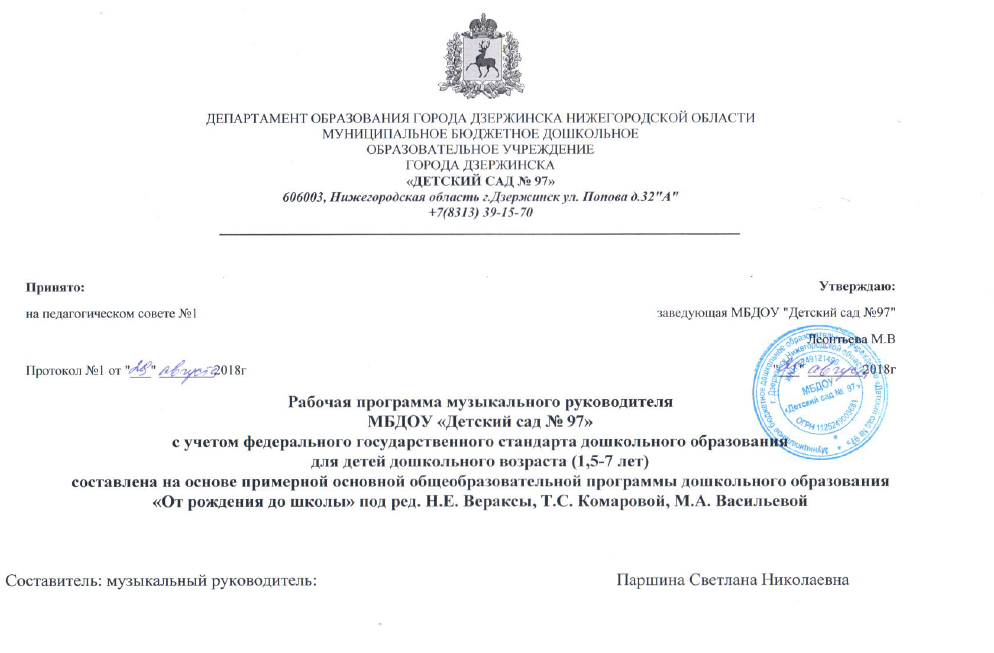 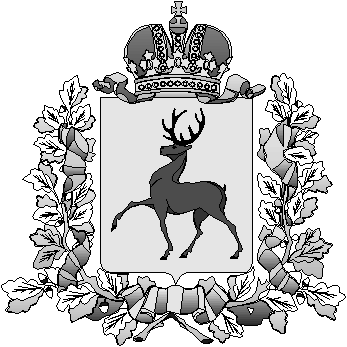 ДЕПАРТАМЕНТ ОБРАЗОВАНИЯ ГОРОДА ДЗЕРЖИНСКА НИЖЕГОРОДСКОЙ ОБЛАСТИМУНИЦИПАЛЬНОЕ БЮДЖЕТНОЕ ДОШКОЛЬНОЕОБРАЗОВАТЕЛЬНОЕ УЧРЕЖДЕНИЕГОРОДА ДЗЕРЖИНСКА«ДЕТСКИЙ САД № 97»606003, Нижегородская область г.Дзержинск ул. Попова д.32"А"+7(8313) 39-15-70_____________________________________________________________________________Рабочая программа музыкального руководителяМБДОУ «Детский сад № 97»с учетом федерального государственного стандарта дошкольного образованиядля детей дошкольного возраста (1,5-7 лет)составлена на основе примерной основной общеобразовательной программы дошкольного образования 
«От рождения до школы» под ред. Н.Е. Вераксы, Т.С. Комаровой, М.А. ВасильевойСоставитель: музыкальный руководитель:   							Паршина Светлана Николаевна                                                                              АННОТАЦИЯ
В дошкольной педагогике музыка рассматривается как ничем не заменимое средство развития у детей эмоциональной отзывчивости на все доброе и прекрасное, с которыми они встречаются в жизни. Художественно-эстетическое развитие детей, развитие их творческих способностей осуществляется на основе примерной общеобразовательной  программы дошкольного   образования  «От  рождения  до  школы» под редакцией Н.Е. Вераксы, Т.С. Комаровой, М.А. Васильевой.
Образовательная область «Художественно- эстетическое развитие» ( Музыкальная деятельность)         Осваивая эту область знаний, дети приобщаются к музыкальному искусству, что способствует развитию музыкальных и творческих способностей, формированию музыкальной и общей культуры.          Рабочая программа разработана с учетом основных принципов, требований к организации и содержанию различных видов музыкальной деятельности в ДОУ, возрастных особенностей детей.          Данная программа описывает курс подготовки по музыкальному развитию детей дошкольного возраста от 2 до 7 лет в соответствии с возрастными, индивидуальными и психическими особенностями, на основе обязательного минимума содержания по образовательной области «Художественно-эстетическое развитие» (Музыкальная деятельность). 
Особенностью данного курса является активизация музыкального восприятия через игру. Также программа составлена с учетом интеграции образовательных областей.Содержание рабочей программы области «Музыкальная  деятельность» направлено на достижение цели развития музыкальности детей, способности эмоционально воспринимать музыку через решение следующих задач:- Развитие музыкально-художественной деятельности (через художественное восприятие музыкальных образов осознать связь музыки с окружающим миром, сформировать нравственно-эстетическое отношение к нему, стремление активно, творчески сопереживать воспринимаемому).- Приобщение к музыкальному искусству (научить понимать музыкальное искусство, наслаждаться им, развивать музыкально-творческие способности).-Обеспечение эмоционально-психологического благополучия, охраны и укрепления здоровья детей.Основное назначение рабочей программы:Предоставить детям систему увлекательных игр и упражнений (вокальных, двигательных и инструментальных), позволяющих усвоить программу по образовательной области «Художественно-эстетическое развитие» (Музыкальная  деятельность).

Содержание
Аннотация к Программе
1.   Целевой раздел1.1  Пояснительная записка   ……………………………………………………………………………………………………     3
1.2Планируемые результаты освоения Программы …………………………………………………………………………     6
1.2.1 Целевые ориентиры по возрастам …………………………………………………………………………………………     6
1.2.2 Педагогическая диагностика ………………………………………………………………………………………………     7

2. Содержательный раздел

2.1   Возрастные особенности развития детей в музыкальной деятельности ………………………………………………..       8
2.2Содержание психолого-педагогической работы с детьми образовательной области «Художественно- эстетическое  
развитие». Музыкальная деятельность …………………………………………………………………………………...       12 
2.3   Формы, способы, методы и средства реализации Программы ………………………………………………………….       20
2.3.1 Формы работы по реализации основных задач по видам музыкальной деятельности ………………………………..       20
2.3.2 Связь с другими образовательными областями …………………………………………………………………………..      25
2.3.3 Взаимодействие с семьей …………………………………………………………………………………………………..      27

3.   Организационный раздел   3.1  Расписание организованной образовательной деятельности ……………………………………………………………..      30
3.2  Культурно- досуговая деятельность ………………………………………………………………………………………...     33
3.3Организация развивающей предметно-пространственной среды …………………………………………………………    34
3.4  Комплект методического обеспечения музыкального образовательного процесса ……………………………………..     35 1. Целевой раздел
1.1 Пояснительная записка

Рабочая программа по музыкальному воспитанию и развитию дошкольников представляет внутренний нормативный документ и является основанием для оценки качества музыкального образовательного процесса в детском саду.В своей педагогической концепции составитель (музыкальный руководитель) исходит из принципов гуманистической психологии, которая признает огромную ценность человеческой личности, её уникальность, неповторимость, право на стремление к реализации.Основная идея рабочей программы – гуманизация, приоритет воспитания общечеловеческих ценностей: добра, красоты, истины, самоценности дошкольного детства.Цель рабочей программы: создание условий для развития предпосылок ценностно–смыслового восприятия и понимания произведений музыкального искусства, восприятия музыки, реализация самостоятельной творческой деятельности.Задачи:    -формирование основ музыкальной культуры дошкольников;    -формирование ценностных ориентаций средствами музыкального искусства;
    -обеспечение эмоционально-психологического благополучия, охраны и укрепления здоровья детей;    -приобщение к музыкальному искусству через разностороннюю музыкально-творческую деятельность в   
     синкретических формах (русский народный фольклор, фольклор других народов, классическая музыка зарубежных и     
     русских композиторов, детская современная музыка);    -развитие внутренних психических процессов: творческого воображения и фантазии, потребности к самовыражению   
     в различных видах музыкальной деятельности.
Рабочая учебная программа отвечает требованиям Государственного стандарта и возрастным особенностям детей. Программа разработана с учетом дидактических принципов – их развивающего обучения, психологических особенностей детей дошкольного возраста и включает в себя следующие разделы:- восприятие;- пение;- музыкально-ритмические движения;
- творчество;- игра на детских музыкальных инструментах.

Музыкальная деятельность состоит из трех частей.
1. Вводная часть.
Музыкально-ритмические упражнения. 
Цель - настроить ребенка на занятие и развивать навыки основных итанцевальных движений, которые будут использованы в плясках, танцах, хороводах.2. Основная часть.
Слушание музыки. 
Цель - приучать ребенка вслушиваться в звучание мелодии и аккомпанемента, создающих художественно-музыкальный образ, и эмоционально на них реагировать. 
Подпевание и пение.Цель - развивать вокальные задатки ребенка, учить чисто интонировать мелодию, петь без напряжения в голосе, а также начинать и заканчивать пение вместе с воспитателем.В основную часть включаются и музыкально-дидактические игры, направленные на знакомство с детскими музыкальными инструментами, развитие памяти и воображения, музыкально-сенсорных способностей.3. Заключительная часть. 
Игра или пляска. 
Цель - доставить эмоциональное наслаждение ребенку, вызвать чувство радости от совершаемых действий, интерес к музыкальным занятиям и желание приходить на них.На занятиях, которые проводятся два раза в неделю, используются коллективные и индивидуальные методы обучения, осуществляется индивидуально-дифференцированный подход с учетом возможностей и особенностей каждого ребенка.
Программа разработана в соответствии с:1. Уставом муниципального бюджетного дошкольного образования учреждения детский сад № 97 г. Дзержинск
2. Основной общеобразовательной программой дошкольного образования МБДОУ детский сад № 97
3. Санитарно-эпидемиологическими правилами и нормативами СанПин 2.4.1.3049-13 от 29.05.2013 г.
« Санитарно-эпидемиологические  требования к устройству, содержанию  и организации  режима  работы  дошкольных  образовательных учреждений»
4. Федеральным  законом от 29.12.2012 №273-ФЗ «Об образовании  в Российской Федерации»
5. Приказом Минобрнауки России от 17.10.2013 №1155 «Об утверждении  Федерального государственного  образовательного стандарта дошкольного образования»
6. Конституцией РФ и учетом конвенции ООН о правах ребенка (сборник международных договоров, 1993)
Рабочая программа по музыкальному воспитанию и развитию дошкольников является модифицированной и составленной на основе:- Примерной общеобразовательной программы дошкольного образования «От рождения до школы» под редакцией    Н.Е. Веракса, Т.С. Комаровой,М.А. Васильевой.- Примерной основной образовательной программы дошкольного образования «Мозаика» / авторы-составители    
В.Ю.Белькович, Н.В.Гребенкина, И.А.Кильдышева.
В рабочей программе реализуются как технология: 
- Парциальная программа по музыкальному воспитанию детей «Ладушки» И. М. Каплуновой, И. А. Новоскольцевой;- Программа по слушанию музыки « Музыкальные шедевры» О.П. Радыновой М., 2000.- Программы по музыкальному воспитанию «Музыкальное воспитание в детском саду» М. Б. Зацепиной- Программы по развитию танцевального творчества «Ритмическая мозаика» А. Бурениной
- «Обучение дошкольников игре на детских музыкальных инструментах» Н.Г. Кононовой, « Просвещение», М., 1990В основу рабочей программы положен полихудожественный подход, основанный на интеграции разных видов 
музыкальной деятельности: исполнительство, ритмика, музыкально-театрализованная деятельность, арттерапевтические методики, что способствует сохранению целостности восприятия, позволяет оптимизировать и активизировать музыкальное восприятие на основе духовно-нравственных и социокультурных ценностей.
Основные принципы построения программы: принцип развивающего обучения; принцип культуросообразности; 
принцип преемственности ступеней образования; принцип гуманно-личностного отношения к ребенку.

Формы организации: образовательная деятельность: занятия (индивидуальные, фронтальные, тематические); развлечения; праздники.
Рабочая программа по музыкальному воспитанию, опираясь на вариативную комплексную программу, предполагает проведение занятий 2 раза в неделю в каждой группе. Исходя из календарного года количество часов, отведенных на музыкальные занятия, будет равняться 87 часам для всех возрастных групп.
Объем учебной нагрузки
Формы работы с педагогическим коллективом: индивидуальные беседы, семинары, открытые занятия, практикумы, памятки, письменные методические рекомендации, совместное планирование.

Формы работы с родителями: индивидуальные беседы, информационные встречи, сообщения, родительские собрания, памятки, папки-передвижки, мастер-классы, праздники.1.2 Планируемые результаты освоения Программы

Целевые ориентиры по возрастам
Педагогическая диагностика
Условные обозначения:тр – точка роста
СГ – середина года;сс– стадия становления  
КГ – конец года.сф– стадия формирования
Результатом реализации рабочей программы по музыкальному воспитанию и развитию дошкольников следует считать:Сформированность эмоциональной отзывчивости на музыку;Умение передавать выразительные музыкальные образы;Восприимчивость и передача в пении, движении основные средства выразительности музыкальных произведений;Сформированность двигательных навыков и качеств (координация, ловкость и точность движений, пластичность);Умение передавать игровые образы, используя песенные, танцевальные импровизации;Проявление активности, самостоятельности и творчества в разных видах музыкальной деятельности.                                                       2. Содержательный раздел
                              2.1 Возрастные особенности развития детей в музыкальной деятельности
Первая группа раннего возраста (от 1 года до 2 лет)

На втором году жизни развивается самостоятельность детей, формируется предметно-игровая деятельность, появляются элементы сюжетной игры. Общение с взрослым носит ситуативно-деловой, объектно-направленный характер. 
Совершенствуются восприятие, речь, наглядно-действенное мышление, чувственное познание действительности. Дети учатся свободно передвигаться, выполнять боковые шаги, медленно кружиться на месте. Кроме основных развиваются и подражательные движения (мишке, зайчику).
     В простых подвижных играх и плясках дети привыкают координировать свои движения и действия друг с другом. Обогащается сенсорный опыт.
      Второй год жизни- период интенсивного формирования речи. Ему становятся понятны сюжетные инсценировки (показ игрушек, персонажей кукольного театра). Дети способны поддерживать диалог – воспоминание с взрослым о недавних событиях: «Кто приходил?» -  «Собачка».- «Кого кормили зернышками?» - «Птичку».
      Возможны несложные плясовые действия малышей парами на музыкальных занятиях. Одним из главных приобретений второго года жизни можно считать совершенствование основных движений, особенно ходьбы. 
Вторая группа раннего возраста (от 2 до 3 лет)     На третьем году жизни дети становятся самостоятельнее. Продолжает развиваться предметная деятельность, ситуативно-деловое общение ребенка и взрослого; совершенствуются восприятие, речь, начальные формы произвольного поведения, игры, наглядно-действенное мышление.     На третьем году жизни совершенствуются зрительные и слуховые ориентировки, что позволяет детям безошибочно выполнять ряд заданий: осуществлять выбор из 2-3 предметов по форме, величине и цвету; различать мелодии; петь. Совершенствуется слуховое восприятие, прежде всего фонематический слух. К трем годам дети воспринимают все звуки родного языка, но произносят их с большими искажениями.       В этом возрасте начинают проявляться эстетические чувства при восприятии музыки, подпевании, участии в игре или пляске и выражаются в эмоциональном отношении ребенка к собственным действиям.
поэтому приоритетными задачами становятся развитие умения вслушиваться в музыку, запоминать и эмоционально реагировать на нее, связывать движения с музыкой в музыкально-ритмических движениях.
Младшая группа (от 3 до 4 лет)

В возрасте 3-4 лет необходимым становится создание условий для активного экспериментирования и практикования ребёнка со звуками с целью накопления первоначального музыкального опыта. Манипулирование музыкальными звуками и игра с ними (при их прослушивании, элементарном музицировании, пении, выполнения простейших танцевальных и ритмических движений) позволяют ребёнку начать в дальнейшем ориентироваться в характере музыки, её жанрах. Содержанием музыкального воспитания детей данного возраста является приобщение их к разным видам музыкальной деятельности, формирование интереса к музыке, элементарных музыкальных способностей и освоение некоторых исполнительских навыков. 
В этот период, прежде всего, формируется восприятие музыки, характеризующееся эмоциональной отзывчивостью на произведения. Маленький ребёнок воспринимает музыкальное произведение в целом. Постепенно он начинает слышать и вычленять выразительную интонацию, изобразительные моменты, затем дифференцирует части произведения. 
Исполнительская деятельность у детей данного возраста лишь начинает своё становление. Голосовой аппарат ещё не сформирован, голосовая мышца не развита, связки тонкие, короткие. Голос ребёнка не сильный, дыхание слабое, поверхностное. Поэтому репертуар должен отличаться доступностью текста и мелодии. Поскольку малыши обладают непроизвольным вниманием, весь процесс обучения надо организовать так, чтобы он воздействовал на чувства и интересы детей. Дети проявляют эмоциональную отзывчивость на использование игровых приёмов и доступного материала. 
Приобщение детей к музыке происходит и в сфере музыкальной ритмической деятельности, посредством доступных и интересных упражнений, музыкальных игр, танцев, хороводов, помогающих ребёнку лучше почувствовать и полюбить музыку. 
Особое внимание на музыкальных занятиях уделяется игре на детских музыкальных инструментах, где дети открывают для себя мир музыкальных звуков и их отношений, различают красоту звучания различных инструментов. 

                                                               Средняя группа (от 4 до 5 лет)В среднем дошкольном возрасте благодаря возросшей самостоятельности и накопленному музыкальному опыту ребёнок становится активным участником танцевальной, певческой, инструментальной деятельности. Чувственное познание свойств музыкального звука и двигательное, перцептивное восприятие метро-ритмической основы музыкальных произведений позволяют дошкольнику интерпретировать характер музыкальных образов, настроение музыки, ориентируясь в средствах их выражения.Умение понять характер и настроение музыки вызывает у ребёнка потребность и желание пробовать себя в попытках самостоятельного исполнительства.  Начинает развиваться образное мышление.  Дети могут самостоятельно придумать небольшую сказку на заданную тему. Увеличивается устойчивость внимания. Ребенку оказывается доступной сосредоточенная деятельность в течение 20 минут. Он способен удерживать в памяти при выполнении каких-либо действий несложное условие.В  среднем дошкольном возрасте улучшается произношение звуков и дикция. Речь становится предметом активности детей. Они удачно имитируют голоса животных, интонационно выделяют речь тех или иных персонажей.  Интерес  вызывают  ритмическая структура речи, рифмы. Изменяется содержание общения ребенка и взрослого.  Оно выходит за пределы конкретной ситуации, в которой оказывается ребенок. Ведущим становится познавательный мотив. Информация, которую ребенок получает в процессе общения, может быть сложной  и трудной для понимания, но она вызывает у него интерес. У детей формируется потребность в уважении со стороны взрослого, для них оказывается чрезвычайно важной его похвала.        Дети средней группы уже имеют достаточный музыкальный опыт, благодаря которому начинают активно включаться  во все виды музыкальной деятельности. Задания, которые дают детям, более сложные. Они требуют сосредоточенности и осознанности действий, хотя до какой-то степени сохраняется игровой и развлекательный характер обучения. В этом возрасте у ребенка возникают первые эстетические чувства, которые проявляются при восприятии музыки, подпевании, участии в игре или пляске и выражаются в эмоциональном отношении ребенка к тому, что он делает. Поэтому приоритетными задачами являются развитие умения вслушиваться в музыку, запоминать и эмоционально реагировать на нее, связывать движения с музыкой в музыкально-ритмических движениях.  
                                                                Старшая группа (от 5 до 6 лет)В старшем дошкольном возрасте у детей происходит созревание такого важного качества, как произвольность психических процессов (внимания, памяти, мышления), что является важной предпосылкой для более углубленного музыкального воспитания.
        Дети с большим интересом относятся к занятиям; у каждого ребенка есть свой любимый вид деятельности, их
интересы уже носят устойчивый характер.Ребенок 5-6лет отличается большой самостоятельностью, стремлением к самовыражению в различных видах художественно-творческой деятельности, у него ярко выражена потребность в общении со сверстниками. К этому возрасту у детей развивается ловкость, точность, координация движений, что в значительной степени расширяет их исполнительские возможности в ритмике. Значительно возрастает активность детей, они очень энергичны, подвижны, эмоциональны. 
У детей шестого года жизни более совершенна речь: расширяется активный и пассивный словарь. Улучшается звукопроизношение, грамматический строй речи, голос становится звонким и сильным. Эти особенности дают возможность дальнейшего развития певческой деятельности, использования более разнообразного и сложного музыкального репертуара.Однако все перечисленные особенности проявляются индивидуально, и в целом дети шестого года жизни ещё требуют бережного и внимательного отношения: они быстро утомляются, устают от монотонности. 
Эти возрастные особенности необходимо учитывать при планировании и организации музыкальных образовательных ситуаций.
                                                Подготовительная к школе группа (от 6 до 7 лет)Возраст 6-7 лет- это середина детства. Подвижные энергичные дети активны во всех видах музыкально-художественной деятельности. В этот период у них качественно меняются психофизиологические возможности: голос становится звонким, движения- ещё более координированными, увеличивается объём внимания и памяти, совершенствуется речь. В этом возрасте появляется интерес к музыкальной грамоте, более ярким становится стремление выразительно исполнить песню, танец, проявить творчество; желание высказать свое мнение об услышанном. Дети мотивируют свои предпочтения, проявляют повышенный интерес к импровизации и сочинительству. Новые качества позволяют реализовывать более сложные задачи музыкального развития детей. 
Формирование личности ребенка с опорой на музыкальное искусство по-прежнему остается стержнем музыкального воспитания.В подготовительной к школе группе завершается дошкольный возраст. Его основные достижения связаны с освоением мира вещей как предметов человеческой культуры; освоением форм позитивного общения с людьми; развитием половой идентификации, формированием позиции школьника. К концу дошкольного возраста ребенок обладает высоким уровнем познавательного и личностного развития, что позволяет ему в дальнейшем успешно учиться в школе. Непосредственно-образовательная деятельность является основной формой обучения. Задания, которые дают детям подготовительной группы, требуют сосредоточенности и осознанности действий, хотя до какой-то степени сохраняется игровой и развлекательный характер обучения. 


Содержание психолого-педагогической работы с детьми 
образовательной области «Художественно- эстетическое развитие».
Музыкальная деятельность 

Первая группа раннего возраста (от 1 года до 2 лет)

Создавать у детей радостное настроение при пении, движениях и игровых действиях под музыку. Вызывать эмоциональный отклик на музыку с помощью разнообразных приемов (жестом, мимикой, подпеванием, движениями), желание слушать музыкальные произведения.
Слушание
Приобщать к веселой и спокойной музыке, вызывать радость от восприятия знакомого музыкального произведения, желание дослушать его до конца. Начинать развивать у детей музыкальную память. Формировать умение различать на слух звучание разных по тембру музыкальных инструментов (барабан, дудочка).
Пение
Содействовать пониманию детьми содержания песенки, помогать подпевать. Постепенно формировать умение заканчивать петь вместе со взрослым.
Музыкально-ритмические движения
Развивать умение ходить под музыку. Выполнять простейшие плясовые движения (пружинка, притопывание ногой, переступание с ноги на ногу, прихлопывание в ладоши, помахивание погремушкой, платочком; кружение, вращение руками - 
«фонарики»).
Развивать умение детей менять движения с изменением музыки. Помогать чувствовать характер музыки и передавать его игровыми действиями (мишка идет, зайка прыгает, птичка клюет).
Вторая группа раннего возраста (от 2 до 3 лет)Воспитывать интерес к музыке, желание слушать народную и классическую музыку, подпевать, выполнять простейшие танцевальные движения.
Слушание
Учить детей внимательно слушать спокойные и бодрые песни, музыкальные пьесы разного характера, понимать, о чем (о ком) поется, эмоционально реагировать на содержание. Учить различать звуки по высоте (высокое и низкое звучание колокольчика, фортепьяно, металлофона)
Пение
Вызывать активность детей при подпевании и пении. Развивать умение подпевать фразы в песне (совместно с воспитателем). Постепенно приучать к сольному пению.
Музыкально-ритмические движения
Развивать эмоциональность и образность восприятия музыки через движения. Продолжать формировать способность воспринимать и воспроизводить движения, показываемые взрослым (хлопать, притопывать ногой, полуприседать, совершать повороты и т д.). Учить детей начинать движение с началом музыки и заканчивать с ее окончанием; передавать образы (птичка летает, зайка прыгает, мишка косолапый идет). 
Совершенствовать умение ходить и бегать (на носках, тихо; высоко и низко поднимая ноги; прямым галопом), выполнять плясовые движения в кругу, врассыпную, менять движения с изменением характера музыки или содержания песни.

К трехлетнему возрасту достигается следующий уровень музыкального развития ребенка.
Узнает знакомые мелодии и различает высоту звуков (высокий - низкий). 
Вместе с воспитателем подпевает в песне музыкальные фразы. 
Двигается в соответствии с характером музыки, начинает движение с первыми звуками музыки. 
Умеет выполнять движения: притопывать ногой, хлопать в ладоши, поворачивать кисти рук. 
Называет музыкальные инструменты: погремушки, бубен.

Младшая группа (от 3 до 4 лет)

Воспитывать эмоциональную отзывчивость на музыку. Познакомить с тремя музыкальными жанрами: песней, танцем, маршем. Способствовать развитию музыкальной памяти. Формировать умение узнавать знакомые песни, пьесы; чувствовать характер музыки (веселый, бодрый, спокойный), эмоционально на нее реагировать.СлушаниеУчить детей слушать музыкальное произведение до конца, понимать характер музыки, узнавать и определять, сколько частей в произведении (одночастная или двухчастная форма); рассказывать, о чем поется в песне. Развивать способность различать звуки по высоте в пределах октавы — септимы, замечать изменение в силе звучания мелодии (громко, тихо). Совершенствовать умение различать звучание музыкальных игрушек, детских музыкальных инструментов (музыкальный молоточек, шарманка, погремушка, барабан, бубен, металлофон и др.).ПениеСпособствовать развитию певческих навыков: петь без напряжения в диапазоне ре (ми) — ля (си); в одном темпе со всеми, чисто и ясно произносить слова, передавать характер песни (весело, протяжно, ласково).Песенное творчествоУчить допевать мелодии колыбельных песен на слог «баю-баю» и веселых мелодий на слог «ля-ля». Формировать навыки сочинительствавеселых и грустных мелодий по образцу.Музыкально-ритмические движенияУчить двигаться в соответствии с  двухчастной формой музыки и силой ее звучания (громко, тихо); реагировать на начало звучания музыки и ее окончание (самостоятельно начинать и заканчивать движение). Совершенствовать навыки основных движений (ходьба и бег). Учить маршировать вместе со всеми и индивидуально, бегать легко, в умеренном и быстром темпе под музыку. Улучшать качество исполнения танцевальных движений: притопывать попеременно двумя ногами и одной ногой. Развивать умение кружиться в парах, выполнять прямой галоп, двигаться под музыку ритмично и согласно темпу и характеру музыкального произведения, с предметами, игрушками, без них.Способствовать развитию навыков выразительной и эмоциональной передачи игровых и сказочных образов: идет медведь, крадется кошка, бегают мышата, скачет зайка, ходит петушок, клюют зернышки цыплята, летают птички, едут машины, летят самолеты, идет коза рогатая и др.Формировать навыки ориентировки в пространстве.Развитие танцевально-игрового творчестваСтимулировать самостоятельное выполнение танцевальных движений под плясовые мелодии. Активизировать выполнение движений, передающих характер изображаемых животных.Игра на детских музыкальных инструментахЗнакомить детей с некоторыми детскими музыкальными инструментами: дудочкой, металлофоном, колокольчиком, бубном, погремушкой, барабаном, а также их звучанием. Способствовать приобретению элементарных навыков подыгрывания на детских ударных музыкальных инструментах.К четырехлетнему возрасту достигается следующий уровень музыкального развития ребенка.
Слушает музыкальное произведение до конца. 
Узнает знакомые песни. 
Различает звуки по высоте (в пределах октавы). 
Замечает изменения в звучании (тихо — громко). 
Поет, не отставая и не опережая других. 
Умеет выполнять танцевальные движения: кружиться в парах, притопывать попеременно ногами, двигаться под музыку с предметами (флажки, листочки, платочки и т. п.). 
Различает и называет детские музыкальные инструменты (металлофон, барабан и др.). 
Средняя группа (от 4 до 5 лет)Продолжать развивать у детей интерес к музыке, желание ее слушать, вызывать эмоциональную отзывчивость при восприятии музыкальных произведений.
Закреплять знания о жанрах в музыке (песня, танец, марш). Обогащать музыкальные впечатления, способствовать дальнейшему развитию основ музыкальной культуры.СлушаниеФормировать навыки культуры слушания музыки (не отвлекаться, слушать произведение до конца). Учить чувствовать характер музыки, узнавать знакомые произведения, высказывать свои впечатления о прослушанном. Учить замечать выразительные средства музыкального произведения: тихо, громко, медленно, быстро. Развивать способность различать звуки по высоте (высокий, низкий в пределах сексты, септимы). Пение Обучать детей выразительному пению, формировать умение петь протяжно подвижно, согласованно (в пределах ре — си первой октавы). Развивать умение брать дыхание между короткими музыкальными фразами. Учить петь мелодию чисто, смягчать концы фраз, четко произносить слова, петь выразительно, передавая характер музыки. Учить петь с инструменталь-ным сопровождением и без него (с помощью воспитателя). Песенное творчество Учить детей самостоятельно сочинять мелодию колыбельной песни и отвечать на музыкальные вопросы («Как тебя зовут?», «Что ты хочешь, кошечка?», «Где ты?»). Формировать умение импровизировать мелодии на заданный текст. Музыкально-ритмические движения Продолжать формировать у детей навык ритмичного движения в соответствии с характером музыки, самостоятельно менять движения в соответствии с двух- и трехчастной формой музыки. Совершенствовать танцевальные движения: прямой галоп, пружинка, кружение по одному и в парах. Учить детей двигаться в парах по кругу в танцах и хороводах, ставить ногу на носок и на пятку, ритмично хлопать в ладоши, выполнять простейшие перестроения (из круга врассыпную и обратно), подскоки. Совершенствовать навыки основных движений (ходьба: «торжественная», спокойная, «таинственная»; бег: легкий, стремительный). Развитие танцевально-игрового творчества Способствовать развитию эмоционально-образного исполнения музыкально-игровых упражнений (кружатся листочки, падают снежинки) и сценок, используя мимику и пантомиму (зайка веселый и грустный, хитрая лисичка, сердитый волк и т.д.). Обучать инсценированию песен и постановке небольших музыкальных спектаклей.Игра на детских музыкальных инструментах Формировать умение подыгрывать простейшие мелодии на деревянных ложках, погремушках, барабане, металлофоне. К пятилетнему возрасту достигается следующий уровень музыкального развития ребенка.Узнает песни по мелодии. Различает звуки по высоте (в пределах сексты — септимы). Может петь протяжно, четко произносить слова; вместе с другими детьми—начинать и заканчивать пение. Выполняет движения, отвечающие характеру музыки, самостоятельно меняя их в соответствии с двухчастной формой музыкального произведения. Умеет выполнять танцевальные движения: пружинка, подскоки, движение парами по кругу, кружение по одному и в парах. Может выполнять движения с предметами (с куклами, игрушками, ленточками). Умеет играть на металлофоне простейшие мелодии на одном звуке. 
Старшая группа (от 5 до 6 лет)
Продолжать развивать интерес и любовь к музыке, музыкальную отзывчивость на нее. Формировать музыкальную культуру на основе знакомства с классической, народной и современной музыкой. Продолжать развивать музыкальные способности детей: звуковысотный, ритмический, тембровый, динамический слух. Продолжать знакомить  со структурой 2- и 3-частного музыкального произведения, с построением песни. 
Способствовать дальнейшему развитию навыков пения, движений под музыку, игры и импровизации мелодий на детских музыкальных инструментах; творческой активности детей.Воспитывать культуру поведения при посещении концертных залов, театров (не шуметь, не мешать другим зрителям наслаждаться музыкой, смотреть спектакли).Слушание Продолжать различать жанры музыкальных произведений (марш, танец, песня). 
Развивать музыкальную память через узнавание мелодий по отдельным фрагментам произведения (вступление, заключение, музыкальная фраза). Совершенствовать навык различения звуков по высоте в пределах квинты, звучания музыкальных инструментов (клавишно-ударные и струнные: фортепиано, скрипка, виолончель, балалайка). Пение Формировать певческие навыки, умение петь легким звуком в диапазоне от «ре» первой октавы до «до» второй октавы, брать дыхание перед началом песни, между музыкальными фразами, произносить отчетливо слова, своевременно начинать и заканчивать песню, эмоционально передавать характер мелодии, петь умеренно, громко и тихо. Способствовать развитию навыков сольного пения с музыкальным сопровождением и без него. Содействовать проявлению самостоятельности, творческому исполнению песен разного характера. Развивать песенный музыкальный вкус. Песенное творчество Развивать навык импровизации мелодии на заданный текст, сочинять мелодии различного характера: ласковую колыбельную, задорный или бодрый марш, плавный вальс, веселую плясовую. Музыкально-ритмические движения Развивать чувство ритма, умение передавать через движения характер музыки, ее эмоционально-образное содержание; умение свободно ориентироваться в пространстве, выполнять npocтейшие перестроения, самостоятельно переходить от умеренного к быстрому или медленному темпу, менять движения в соответствии с музыкальными фразами. Способствовать формированию навыков исполнения танцевальных движений (поочередное выбрасывание ног вперед в прыжке; приставной шаг с приседанием, с продвижением вперед, кружение; приседание с выставлением ноги вперед). Познакомить детей с русскими хороводом, пляской, а также с танцами других народов. Продолжать развивать навыки инсценирования песен; умение изображать сказочных животных и птиц (лошадка, коза, лиса, медведь, заяц, журавль, ворон и т.д.) в разных игровых ситуациях. Музыкально-игровое и танцевальное творчествоРазвивать танцевальное творчество; учить придумывать движения к пляскам, танцам, составлять композицию танца, проявляя самостоятельность в творчестве. Учить самостоятельно придумывать движения, отражающие содержание песни. Побуждать к инсценированию содержания песен, хороводов. Игра на детских музыкальных инструментах Развивать умение исполнять простейшие мелодии на детских музыкальных инструментах; знакомые песенки индивидуально и небольшими группами, соблюдая при этом общую динамику и темп. Развивать творчество, побуждать детей к активным самостоятельным действиям. 
К шестилетнему возрасту достигается следующий уровень музыкального развития ребенка.Различает жанры музыкальных произведений (марш, танец, песня); звучание музыкальных инструментов (фортепиано, скрипка). Различает высокие и низкие звуки (в пределах квинты). Может петь без напряжения, плавно, легким звуком; отчетливо произносить слова, своевременно начинать и заканчивать песню; петь в сопровождении музыкального инструмента. Может ритмично двигаться в соответствии с характером и динамикой музыки. Умеет выполнять танцевальные движения (поочередное выбрасывание ног вперед в прыжке, полуприседание с выставлением ноги на пятку, шаг на всей ступне на месте, с продвижением вперед и в кружении). 
Самостоятельно инсценирует содержание песен, хороводов; действует, не подражая другим детям. Умеет играть мелодии на металлофоне по одному и в небольшой группе детей. 
Подготовительная к школе группа (от 6 до 7 лет)

Продолжать приобщать детей к музыкальной культуре, воспитывать художественно-эстетический вкус. Обогащать музыкальные впечатления детей, вызывать яркий эмоциональный отклик при восприятии музыки разного характера. Совершенствовать звуковысотный, ритмический, тембровый и динамический слух. Способствовать дальнейшему формированию певческого голоса, развитию навыков движения под музыку.
Обучать игре на детских музыкальных инструментах. Знакомить с элементарными музыкальными понятиями.
Слушание
Продолжать развивать навыки восприятия звуков по высоте в пределах квинты—терции. Обогащать впечатления детей, формировать музыкальный вкус, развивать музыкальную память. Способствовать развитию мышления, фантазии, памяти, слуха. Знакомить с элементарными музыкальными понятиями (темп, ритм); жанрами (опера, концерт, симфонический концерт), творчеством композиторов и музыкантов. 
Познакомить детей с мелодией Государственного гимна Российской Федерации. 
Пение 
Совершенствовать певческий голос и вокально-слуховую координацию. Закреплять практические навыки выразительного исполнения песен в пределах от до первой октавы до ре второй октавы. Учить брать дыхание и удерживать его до конца фразы; обращать внимание на артикуляцию (дикцию), Закреплять умение петь самостоятельно, индивидуально и коллективно, с музыкальным сопровождением и без него. Песенное творчество Развивать умение самостоятельно придумывать мелодии, используя в качестве образца русские народные песни; самостоятельно импровизировать мелодии на заданную тему по образцу и без него, используя для этого знакомые песни, музыкальные пьесы и танцы. Музыкально-ритмические движения Способствовать дальнейшему развитию навыков танцевальных движений, умения выразительно и ритмично двигаться в соответствии с разнообразным характером музыки, передавая в танце эмоционально-образное содержание. Знакомить с национальными плясками (русские, белорусские, украинские и т.д.). Развивать танцевально-игровое творчество; формировать навыки художественного исполнения различных образов при инсценировании песен, театральных постановок. Музыкально-игровое и танцевальное творчество Способствовать развитию творческой активности детей в доступных видах музыкальной исполнительской деятельности (игра в оркестре, пение, танцевальные движения и т.п.). Учить импровизировать под музыку соответствующего характера (лыжник, конькобежец, наездник, рыбак; лукавый котик; сердитый козлик и т.п.). Учить придумывать движения, отражающие содержание песни; выразительно действовать с воображаемыми предметами. Развивать самостоятельность в поисках способа передачи в движениях музыкальных образов. Формировать музыкальные способности; содействовать проявлению активности и самостоятельности. Игра на детских музыкальных инструментах Знакомить с музыкальными произведениями в исполнении различных инструментов и в оркестровой обработке. Совершенствовать навыки игры на металлофоне, свирели, ударных и электронных музыкальных инструментах, русских народных музыкальных инструментах: трещотках, погремушках, треугольниках; умение исполнять музыкальные произведения в оркестре в ансамбле. К семилетнему возрасту достигается следующий уровень музыкального развития ребенка.Узнает мелодию Государственного гимна РФ. Определяет жанр прослушанного произведения (марш, песня, танец) и инструмент, на котором оно исполняется. Определяет общее настроение, характер музыкального произведения. Различает части музыкального произведения (вступление, заключение, запев, припев). Может петь песни в удобном диапазоне, исполняя их выразительно, правильно передавая мелодию (ускоряя, замедляя, усиливая и ослабляя звучание). Может петь индивидуально и коллективно, с сопровождением и без него. Умеет выразительно и ритмично двигаться в соответствии с разнообразным характером музыки, музыкальными образами; передавать несложный музыкальный ритмический рисунок. Умеет выполнять танцевальные движения (шаг с притопом, приставной шаг с приседанием, пружинящий шаг, боковой галоп, переменный шаг). Инсценирует игровые песни, придумывает варианты образных движений в играх и хороводах.Исполняет сольно и в ансамбле на ударных и звуковысотных детских музыкальных инструментах несложные песни и мелодии. 2.3   Формы, способы, методы и средства реализации Программы  
Формы работы по реализации основных задач по видам музыкальной деятельности
Раздел «Восприятие музыки»
Формы организации детей
Раздел «Исполнение»Формы организации детейРаздел «Музыкально-ритмические движения»
                                                                                             Формы организации детей
 Раздел «Творчество»(песенное, музыкально-игровое, танцевальное)
Формы организации детей
  Раздел «Игра на детских музыкальных инструментах»
Формы организации детейСвязь с другими образовательными областями

Взаимодействие с семьейПрограмма социального партнерства с семьей

Данная  программа  разработана  в  соответствии  с  основными  нормативно – правовыми документами по дошкольному воспитанию: Федеральный  закон  от 29.12.2012   № 273-ФЗ  «Об  образовании  в Российской Федерации»; Федеральный  государственный  образовательный  стандарт  дошкольного образования (Утвержден  приказом  Министерства  образования  и  науки Российской Федерации от 17 октября 2013 г. N 1155).Федеральный закон «Об образовании в РФ» обязывает педагогов и родителей стать не только равноправными, но и равноответственными участниками образовательного процесса. В статье 44 Федерального закона «Об образовании в РФ» говорится: «Родители (законные представители) несовершеннолетних обучающихся имеют преимущественное право на обучение и воспитание детей перед всеми другими лицами. Они обязаны заложить основы физического, нравственного и интеллектуаль-ного развития личности ребенка».В концепции дошкольного воспитания сказано, что «… семья и детский сад, имея свои особые функции, не могут заменить друг друга. Важным условием преемственности является установление доверительного делового контакта между семьёй и детским садом…» Таким образом, важно чтобы общение музыкального руководителя и родителей  базировалось  на принципах открытости, взаимопонимания и доверия. В  дошкольной   организации  ребенок получает музыкальное образование, приобретает умение взаимодействовать с другими детьми и взрослыми, организовывать собственную музыкальную деятельность. Однако насколько эффективно ребенок будет овладевать этими навыками, зависит от отношения семьи к музыкальному воспитанию в дошкольном учреждении.
Актуальность  данной программы состоит в том, что ее содержание отвечает требованиям обновления дошкольной образовательной стратегии, в рамках которой, создаются  оптимальные условия для повышения  культуры родителей, тем самым ориентируя их на повышение активности и участия в  музыкальном воспитательном  процессе с целью развития личности ребенка.
Новизна  и  практическая значимость программы выражается в том, что ее реализация способствует созданию единой образовательно – воспитательной среды в дошкольной организации и семье через развитие социально-педагогической компетентности, повышается ответственность  и заинтересованное отношение родителей за художественно – эстетическое воспитание детей в условиях семьи на основе использования обновленных форм взаимодействия; родители  являются активными участниками реализации программы, возрастает степень доверия и уважение к работникам дошкольной организации.Ведущая цель программы — создание необходимых условий для формирования ответственных  взаимоотношений  с  семьями  воспитанников  и  развития компетентности  родителей (способности  разрешать  разные  типы  социальнo – педагогических ситуаций, связанных с воспитанием ребенка); обеспечение права родителей на уважение и понимание, на участие в жизни детского сада.Основные задачи взаимодействия детского сада с семьей: изучение отношения педагогов и родителей к различным вопросам воспитания, обучения,  развития  детей,  условий  организации  разнообразной  деятельности  в детском саду и семье; знакомство педагогов и родителей с лучшим опытом воспитания в детском саду и  семье,  а  также  с  трудностями,  возникающими  в  семейном  и  общественном воспитании дошкольников;информирование  друг  друга  об  актуальных  задачах  воспитания  и  обучения детей и о возможностях детского сада и семьи в решении данных задач; создание в детском саду условий для разнообразного по содержанию и формам сотрудничества,  способствующего  развитию  конструктивного  взаимодействия педагогов и родителей с детьми; привлечение  семей  воспитанников  к  участию  в  совместных  с  педагогами мероприятиях, организуемых в районе (городе, области);поощрение  родителей  за  внимательное  отношение  к  разнообразным стремлениям  и  потребностям  ребенка,  создание  необходимых  условий  для  их удовлетворения в семье. Принципы и подходы к реализации программы.В основе взаимодействия педагога и семьи воспитанника ДОУ по созданию единого пространства развития ребенка лежат следующие принципы: Доброжелательный стиль общения педагогов с родителями. Преемственность согласованных действий. Гуманный подход к выстраиванию взаимоотношений семьи и ДОУ. Индивидуальный подход. Сотрудничество, а не наставничество. Динамичность. Этапность реализации.Для  реализации  программы  используются  следующие  формы  взаимодействия  с  родителями: 1.  Информационно -  аналитические: Анкетирование Тестирование Вопросы – ответы 2.  Познавательные:
Родительские собрания Круглые столыКонсультации Беседы, дискуссии Совместное создание предметно-развивающей  среды3.  Наглядно-информационные: Папки-передвижки Родительский уголок Фотовыставки Библиотека-передвижка Дни открытых дверей 4.  Досуговые: Совместные праздники и развлеченияДни здоровья Экскурсии Выставки, творческие конкурсы Выставка семейных коллекций и фотографий Ожидаемые результаты программы: увеличится  рост  посещаемости  родителями,  другими  членами  семьи, участвующими  в  воспитании  ребёнка,  мероприятий  по  педагогическому просвещению; у  родителей  проявится  осознанное  отношение  к  воспитанию  и  развитию ребёнка (понимание  потребностей  детей,  анализ  его  достижений  и  недостатков, обращения  к  педагогам  как  квалифицированным  помощникам,  осознание  своей ведущей роли в воспитании и развитии ребёнка); сформируются   теплые,  дружеские  взаимоотношения  между  детьми, педагогами, родителями; Повысится  уровень  психолого-педагогических  знаний  родителей, родительская компетенция. Условия реализации программы.Важнейшим  условием  обеспечения  целостного  развития  личности  ребенка является развитие конструктивного взаимодействия с семьей. Успешное взаимодействие возможно лишь в том случае, если детский сад знаком с воспитательными возможностями семьи ребенка, а семья имеет представление о дошкольном учреждении, которому доверяет воспитание ребенка. Это позволяет оказывать  друг  другу  необходимую  поддержку  в  развитии  ребенка,  привлекать имеющиеся педагогические ресурсы для решения общих задач воспитания. Прекрасную  возможность  для  обоюдного  познания  воспитательного  потенциала дают:  специально  организуемая  социально – педагогическое наблюдение с использованием  бесед,  анкетирования,  сочинений;  посещение  педагогами  семей воспитанников;  организация  дней  открытых  дверей  в  детском  саду; разнообразные  собрания – встречи,  ориентированные  на  знакомство  с достижениями и трудностями воспитывающих детей сторон.3. Организационный раздел

3.1  Расписание организованной образовательной деятельности

3.2 Культурно- досуговая деятельность
 3.3 Организация развивающей предметно-пространственной среды
3.4 Комплект методического обеспечения музыкального образовательного процессаПринято:на педагогическом совете №1Утверждаю:заведующая МБДОУ "Детский сад №97"Леонтьева М.ВПротокол №1 от "___" ________2018г "___" ________2018г                       Группа       Длительность занятия           Длительность праздниковПервая группа раннего возраста10 минут15 минутВторая группа раннего возраста
 2-3 года                                                                10 минут15-20 минутМладшая 3-4 года15 минут25-30 минутСредняя   4-5 лет20 минут30-35 минутСтаршая   5-6 лет25 минут35-40 минутПодготовительная 6-7 лет30 минут40-45 минут (Новый год до 60 минут)Младшая группаМладшая группаСредняя группа      Старшая группаПодготовительная к школе группа- слушает музыкальные   произведения до конца, 
- узнает знакомые песни;- различает звуки по  
  высоте (в пределах 
октавы). - замечает динамические   
  изменения (громко-
тихо);- поет, не отставая и не 
  опережая других;- выполняет простые    танцевальные 
  движения: кружится в 
  парах, притопывает 
  попеременно ногами, 
двигается под музыку  
  с предметами (флажки, 
  листочки, платочки 
  и т. п.);
- различает и называет 
  музыкальные 
инструменты  
(металлофон, барабан и 
др.).- слушает музыкальное   произведение, чувствует его 
  характер;- узнает песни по мелодии;- различает звуки по высоте 
(в пределах сексты-септимы);- поет протяжно, четко    произнося слова;- выполняет движения, 
  отвечающие характеру 
  музыки, самостоятельно 
  меняя их в соответствии с   2-х частной формой 
музыкального произведения;- выполняет танцевальные   
  движения: пружинка,  
  подскоки, движение парами 
  по кругу, кружение по 
  одному и в парах, движения 
  с предметами (с куклами,   игрушками, ленточками). - инсценирует (вместе с  
 педагогом) песни, хороводы;- играет на деревянных 
  ложках, погремушках, 
  барабане, металлофоне 
 (простейшие мелодии на 1  
  звуке).- слушает музыкальное   произведение, чувствует его 
  характер;- узнает песни по мелодии;- различает звуки по высоте 
(в пределах сексты-септимы);- поет протяжно, четко    произнося слова;- выполняет движения, 
  отвечающие характеру 
  музыки, самостоятельно 
  меняя их в соответствии с   2-х частной формой 
музыкального произведения;- выполняет танцевальные   
  движения: пружинка,  
  подскоки, движение парами 
  по кругу, кружение по 
  одному и в парах, движения 
  с предметами (с куклами,   игрушками, ленточками). - инсценирует (вместе с  
 педагогом) песни, хороводы;- играет на деревянных 
  ложках, погремушках, 
  барабане, металлофоне 
 (простейшие мелодии на 1  
  звуке).- различает жанры в музыке    (песня, танец, марш), звучание     музыкальных инструментов  (фортепиано, скрипка);
- различает высокие и низкие звуки 
(в пределах квинты);- узнает произведения по фрагменту;- поет без напряжения, легким 
  звуком в сопровождении 
  инструмента; отчетливо произносит 
слова;  - ритмично двигается в соответствии с 
  характером и динамикой музыки;- самостоятельно меняет движения в 
  соответствии с 3-х частной формой  
произведения; - выполняет танцевальные движения: 
  поочередное выбрасывание ног 
  вперед в прыжке, полуприседание с 
  выставлением ноги на пятку, 
  шаг на всей ступне на месте, с 
  продвижением вперед и в кружении; 
- самостоятельно инсценирует  
  содержание песен, хороводов, 
  не подражая друг другу;- играет мелодии на 
  металлофоне по одному и в 
  группе. 

- узнает гимн РФ;- определяет музыкальный жанр  
  произведения и инструмент исполнения;- различает части произведения;- определяет настроение, характер  
  музыкального произведения; слышит в  
  музыке изобразительные моменты;- чисто поет песни в удобном диапазоне;  индивидуально и коллективно, с   
  сопровождением и без него;
- сохраняет правильное положение 
  корпуса при пении (певческая посадка);- выразительно двигается в соответствии  
  с характером музыки, образа;- передает несложный ритмический 
  рисунок;- выполняет танцевальные движения:
шаг с притопом, приставной шаг с 
  приседанием, пружинящий шаг, 
  боковой галоп, переменный шаг;- инсценирует игровые песни;- исполняет сольно и в ансамбле на 
  детских музыкальных инструментах 
  несложные песни и мелодии.  №
 п/пФамилия, имяребенкаМузыкальная деятельностьМузыкальная деятельностьМузыкальная деятельностьМузыкальная деятельностьМузыкальная деятельностьМузыкальная деятельностьМузыкальная деятельностьМузыкальная деятельностьМузыкальная деятельностьМузыкальная деятельность  №
 п/пФамилия, имяребенкаУзнает песни по мелодии.
Различает жанры музыкальных произведений (марш, танец, песня), звучание музыкальных инструментов (фортепиано, скрипка…). Различает высокие и низкие звуки в пределах квинтыУзнает песни по мелодии.
Различает жанры музыкальных произведений (марш, танец, песня), звучание музыкальных инструментов (фортепиано, скрипка…). Различает высокие и низкие звуки в пределах квинтыМожет петь протяжно, четко произносить слова, начинать и заканчивать пение вместе с другими детьми, плавно, легким звуком петь в сопровождениимузыкальногоинструментаМожет петь протяжно, четко произносить слова, начинать и заканчивать пение вместе с другими детьми, плавно, легким звуком петь в сопровождениимузыкальногоинструментаВыполняет ритмичные движения, отвечающие характеру 
музыки, 
самостоятельно меняя их
в соответствии с двухчастной формой музыкального про-изведенияВыполняет ритмичные движения, отвечающие характеру 
музыки, 
самостоятельно меняя их
в соответствии с двухчастной формой музыкального про-изведенияУмеет выполнять танцевальные движения: поочередное выбрасывание ног вперед в прыжке, полуприседание с выставлением ноги на пятку, шаг на всей ступне на месте, с продвижением вперед и в кружении, «пружинка», подскоки, движения парами, кружение по одному
и в парах.
Может выполнять движения с предметамиУмеет выполнять танцевальные движения: поочередное выбрасывание ног вперед в прыжке, полуприседание с выставлением ноги на пятку, шаг на всей ступне на месте, с продвижением вперед и в кружении, «пружинка», подскоки, движения парами, кружение по одному
и в парах.
Может выполнять движения с предметамиСамостоятельно инсценируетсодержание песен, хороводов, действует, не подражая другим детям;умеет играть на металлофоне простейшие мелодии по одному и в небольших группахСамостоятельно инсценируетсодержание песен, хороводов, действует, не подражая другим детям;умеет играть на металлофоне простейшие мелодии по одному и в небольших группах  №
 п/пФамилия, имяребенкаСГКГСГКГСГКГСГКГСГКГ12345678910111212       Режимные моменты    Совместная деятельность                 педагога с детьми          Самостоятельная        деятельность детей            Совместная деятельность с семьейИндивидуальныеПодгрупповыеГрупповыеПодгрупповые ИндивидуальныеИндивидуальныеПодгрупповыеГрупповыеПодгрупповыеИндивидуальные    Использование музыки:-на утренней гимнастике и  физкультурных занятиях;- на музыкальных занятиях;- во время умывания- на других занятиях (ознакомление с окружающим  
  миром, развитие речи,   изобразительная  деятельность)- во время  прогулки 
  (в теплое время) - в сюжетно-ролевых играх- перед дневным сном- при пробуждении- на праздниках и  
   развлечениях Занятия  Праздники и развлечения Музыка в  повседневной жизни: -Другие занятия-Театрализованная  деятельность-Слушание музыкальных  сказок, -рассматривание картинок,   
 иллюстраций в детских книгах,  репродукций, предметов  окружающей действительности Создание условий для самостоятельной  музыкальной деятельности в группе: подбор музыкальных инструментов (озвученных и не озвученных), музыкальных игрушек, театральных кукол, атрибутов для ряженья.Экспериментирование со звуками, используя музыкальные игрушки и шумовые инструменты Игры в «праздники», «концерт» Консультации для   
 родителей Родительские собрания Индивидуальные беседы Совместные праздники,  
 развлечения (включение  родителей в праздники 
 и подготовку к ним)
 Театрализованная  
 деятельность (совместные   
 выступления  детей и  
 родителей,   
 театрализованные  
 представления, шумовой  
 оркестр)
Создание наглядно-педагогической пропаганды для родителей(стенды, папки)       Режимные моменты  Совместная деятельность  
         педагога с детьми          Самостоятельная        деятельность детей           Совместная деятельность с семьейИндивидуальныеПодгрупповыеГрупповыеПодгрупповые ИндивидуальныеИндивидуальныеПодгрупповыеГрупповыеПодгрупповыеИндивидуальныеИспользование пения:- на музыкальных занятиях;- на других занятиях - во время  прогулки 
 (в теплое время) - в сюжетно-ролевых играх- в театрализованной   деятельности- на праздниках и   развлечениях Занятия  Праздники и развлечения Музыка в повседневной  
 жизни:-Театрализованная деятельность-пение знакомых песен во время игр, прогулок в теплую погоду- Подпевание и пение  знакомых песенок, попевок
 при рассматривании  иллюстраций в детских   книгах, репродукций,   
 предметов окружающей  действительностиСоздание условий для самостоятельной музыкальной деятельности в группе: подбор музыкальных инструментов (озвученных и не озвученных), музыкальных игрушек, макетов инструментов, театральных кукол, 
атрибутов для ряженья, элементов костюмов различных персонажей. Создание предметной среды, способствующей проявлению 
 у детей песенного творчества(сочинение грустных и веселых мелодий). Музыкально-дидактические игры Совместные праздники, развлечения (включение родителей в праздники и подготовку к ним) Театрализованная деятельность (концерты родителей для детей, совместные выступления детей и родителей, совместные театрализованные представления, шумовой оркестр) Создание наглядно-педагогической пропаганды для родителей (стенды, папки или ширмы-передвижки)         Режимные моментыСовместная деятельность     
      педагога с детьми          Самостоятельная        деятельность детей           Совместная деятельность с семьейИндивидуальныеПодгрупповыеГрупповыеПодгрупповые ИндивидуальныеИндивидуальныеПодгрупповыеГрупповыеПодгрупповыеИндивидуальные Использование музыкально-ритмических движений:-на утренней гимнастике и физкультурных занятиях;- на музыкальных занятиях;- на других занятиях - во время  прогулки - в сюжетно-ролевых играх- на праздниках и развлечениях Занятия  Праздники и развлечения Музыка в повседневной  жизни:-Театрализованная    деятельность-Игры, хороводы - Празднование дней рожденияСоздание условий для самостоятельной музыкальной деятельности в группе. Создание для детей игровых творческих ситуаций (сюжетно-ролевая игра), способствующих активизации выполнения движений, передающих характер изображаемых животных. Стимулирование самостоятельного выполнения танцевальных движений под различные мелодииСовместные праздники, развлечения Театрализованная деятельность совместные выступления детей и родителей, совместные театрализованные представления. Режимные моментыСовместная деятельность педагога с детьмиСамостоятельная деятельность детейСовместная деятельность
с семьейИндивидуальныеПодгрупповыеГрупповыеПодгрупповые ИндивидуальныеИндивидуальныеПодгрупповыеГрупповыеПодгрупповыеИндивидуальные- на музыкальных    занятиях;- на других занятиях - во время прогулки - в сюжетно-ролевых играх- на праздниках и   развлечениях Занятия  Праздники и развлечения Музыка в повседневной  жизни:-Театрализованная  деятельность-Игры с элементами   аккомпанемента- Празднование дней  рождения  Самостоятельная музыкальная  деятельность в группе: подбор  музыкальных инструментов,  музыкальных игрушек Игра на шумовых музыкальных  инструментах;  экспериментирование со   
 звуками, Музыкально-дидактические  
 игрыСовместные праздники, развлечения (включение родителей в праздники и подготовку к ним) Театрализованная деятельность (концерты родителей для детей, совместные выступления детей и родителей, совместные театрализованные представления, шумовой оркестр)Создание наглядно-педагогической пропаганды для родителей (стенды, папки или ширмы-передвижки)Режимные моментыСовместная деятельность педагога с детьмиСамостоятельная деятельность детейСовместная деятельность с семьейИндивидуальныеПодгрупповыеГрупповыеПодгрупповые ИндивидуальныеИндивидуальныеПодгрупповыеГрупповыеПодгрупповыеИндивидуальные- на музыкальных занятиях;- на других занятиях - во время  прогулки - в сюжетно-ролевых играх- на праздниках и развлечениях Занятия  Праздники и развлечения Музыка в повседневной  жизни:-Театрализованная  деятельность-Игры с элементами   аккомпанементаСоздание условий для самостоятельной музыкальной деятельности в группе: подбор музыкальных инструментов, музыкальных игрушек. Игра на шумовых музыкальных инструментах; экспериментирование со звуками, Музыкально-дидактические игрыСовместные праздники, развлечения Театрализованная деятельность (концерты родителей для детей, совместные выступления детей и родителей, совместные театрализованные представления, шумовой оркестр)«Социально-коммуникативное развитие»Формирование представления о музыкальной культуре и музыкальном искусстве; развитие навыков игровой деятельности; формирование гендерной, семейной, гражданской принадлежности, патриотических чувств, чувства принадлежности к мировому сообществу. Развитие свободного общения о музыке с взрослыми и сверстниками; Формирование основ безопасности собственной жизнедеятельности в различных видах музыкальной деятельности.«Познавательное развитие»Расширение музыкального кругозора детей;Сенсорное развитие;Формирование целостной картины мира средствами музыкального искусства, творчества.«Речевое развитие»Развитие устной речи в ходе высказываний детьми своих впечатлений, характеристики музыкальных произведений; Практическое овладение детьми нормами речи;Обогащение «образного словаря»«Художественно-эстетическое развитие»Развитие детского творчества;Приобщение к различным видам искусства;Использование художественных произведений для обогащения содержания музыкальных примеров;Закрепления результатов восприятия музыки. Формирование интереса к эстетической стороне окружающей действительности.«Физическое развитие»Развитие физических качеств в ходе музыкально-ритмической деятельности; 
использование музыкальных произведений в качестве музыкального сопровождения различных видов детской деятельности и двигательной активности.;Сохранение и укрепление физического и психического здоровья детей;Формирование представлений о здоровом образе жизни, релаксации.
День недели

Группа

ВремяПонедельникВторая группа раннего возраста №1
8.50 – 8.59ВторникПервая группа раннего возраста №1
Средняя группа №1
Старшая группа №1
Подготовительная группа №18.50 – 8.59
9.00 – 9.20.
9.30 – 9.55
10.20 – 10.50СредаВторая группа раннего возраста №1
Младшая группа №1
8.50 – 8.59
9.00 – 9.15ЧетвергСредняя группа №1
Старшая группа №1
9.30 – 9.50
11.50 – 12.15ПятницаПервая группа раннего возраста №1
Младшая группа №1
Подготовительная группа №1
8.50 – 8.59
9.00 – 9.15
10.40 – 11.10ДатаСодержание работыВозрастная группаСентябрь1неделяТематическое развлечение «День знаний»Средняя, старшая, подготовительная4 неделяПраздник «Осень»Вторая группа раннего возрастаОктябрь1 неделяПраздник «Осень»Младшая, средняя, старшая, подготовительная4 неделяРазвлечение «Кто в домике живет?»Первая группа раннего возрастаТематическое развлечение «Мои любимые игрушки»Вторая группа раннего возрастаНоябрь1 неделяТематическое занятие «Край родной, навек любимый»СредняяМузыкально-спортивное развлечение « День народного единства»Старшая, подготовительная4 неделяКонцерт ко Дню Матери (участие)Средняя, старшая, подготовительнаяДекабрь3 неделяПраздник «Новый год»Группы раннего возраста, младшая, средняя4 неделяПраздник «Новый год»Старшая, подготовительнаяЯнварь3 неделяТематическое развлечение «Зима»МладшаяТематическое развлечение «Зимушка-зима»Средняя, старшая4 неделяДосуг «Зимние забавы»Группы раннего возрастаФевраль3 неделяТематическое занятие «День защитника Отечества»
СредняяСпортивно-музыкальное развлечение  «День защитника Отечества»
Старшая, подготовительнаяМарт1 мартаКонкурсная программа «Фестиваль талантов»Все группы1 неделяПраздник «8 марта» 
Вторая группа раннего возраста, младшая, средняя, старшая, подготовительнаяФольклорный праздник  «Масленица»Апрель2 неделяПраздник «Весна»Вторая группа раннего возрастаТематическое развлечение «В весеннем лесу»Младшая3 неделяТематическое развлечение «Весна»Средняя, старшая, подготовительная4 неделяМузыкальный рассказ «В лесу» Е.ТиличеевойПервая группа раннего возрастаМай1 неделяТематическое занятие ко Дню ПобедыСредняяМузыкально-спортивное мероприятие «День Победы»Старшая, подготовительнаяИюньТематическое развлечение к Дню защиты детейВсе группы№Наименование литературы1ООП «От рождения до школы» под ред.Н. Е.Вераксы, Т. С.Комаровой, М. А. Васильевой 2М.Б.Зацепина «Музыкальное воспитание в детском саду»3М.Б.Зацепина, Г.Е.Жукова «Муз.воспитание в детском саду» младшая группа4М.Б.Зацепина, Г.Е.Жукова «Муз.воспитание в детском саду» средняя группа5С.И.Мерзлякова «Учим петь детей 3-4 лет»6С.И.Мерзлякова «Учим петь детей 4-5 лет»7С.И.Мерзлякова «Учим петь детей 5-6 лет»8С.И.Мерзлякова «Учим петь детей 6-7 лет»9О.П.Радынова, Л.Н. Комиссарова «Теория и методика музыкального воспитания детей дошкольного возраста»10О.П.Радынова «Настроение, чувства в музыке»11О.П.Радынова «Песня, танец, марш» 12О.П.Радынова «Музыка о животных и птицах»13О.П.Радынова «Природа и музыка»14О.П.Радынова «Сказка в музыке»15Н,В.Бабинова «Тематические фольклорные вечера»16Н.В.Бабинова, И.В.Мельцина «Муз.занятия с детьми раннего возраста»17Л.Ю.Князева «Импровизируем в игре, поем, ставим спектакль»18Е.А.Гомонова «Секреты муз.воспитания дошкольников»19Е.Н.Арсенина «Музыкальные занятия» первая младшая группа20Е.Н.Арсенина «Музыкальные занятия» средняя группа21Е.Н.Арсенина «Музыкальные занятия» старшая группа22И.П. Равчеева «Настольная книга муз.руководителя»23М.Ю.Картушина «Зимние детские праздники»24«Игры с разрезными картинками», учебно-дид.комплект, изд. «Учитель»25С.Вохринцева «Муз.инструменты: духовые», метод.пособие с дид. мат-лом26С.Вохринцева «Муз.инструменты: струнные», метод.пособие с дид. мат-лом27С.Вохринцева «Муз.инструменты: клавишные и электронные», метод.пособие с дид. мат-лом28С.Вохринцева «Муз.инструменты: ударные», метод.пособие с дид. мат-лом29Карточки для занятия «Расскажите детям о муз. инструментах» 3- 7 лет30Журнал колокольчик «Выпускной праздник в детском саду» №42 200931Журнал колокольчик «Будем помнить детский сад!» №47 201132Журнал колокольчик «Будем маму поздравлять» №57 201433Журнал колокольчик «Осень, Осень, в гости просим!» №58 201434Журнал колокольчик «Любят все Новый год!»
№59 201535Е.А.Судакова «Где живет музыка» 36«Русские композиторы» комплект наглядных пособий, изд. «ТЦ Сфера»37«Зарубежные композиторы» комплект наглядных пособий, изд. «ТЦ Сфера»38С.В.Конкевич «Мир музыкальных образов»